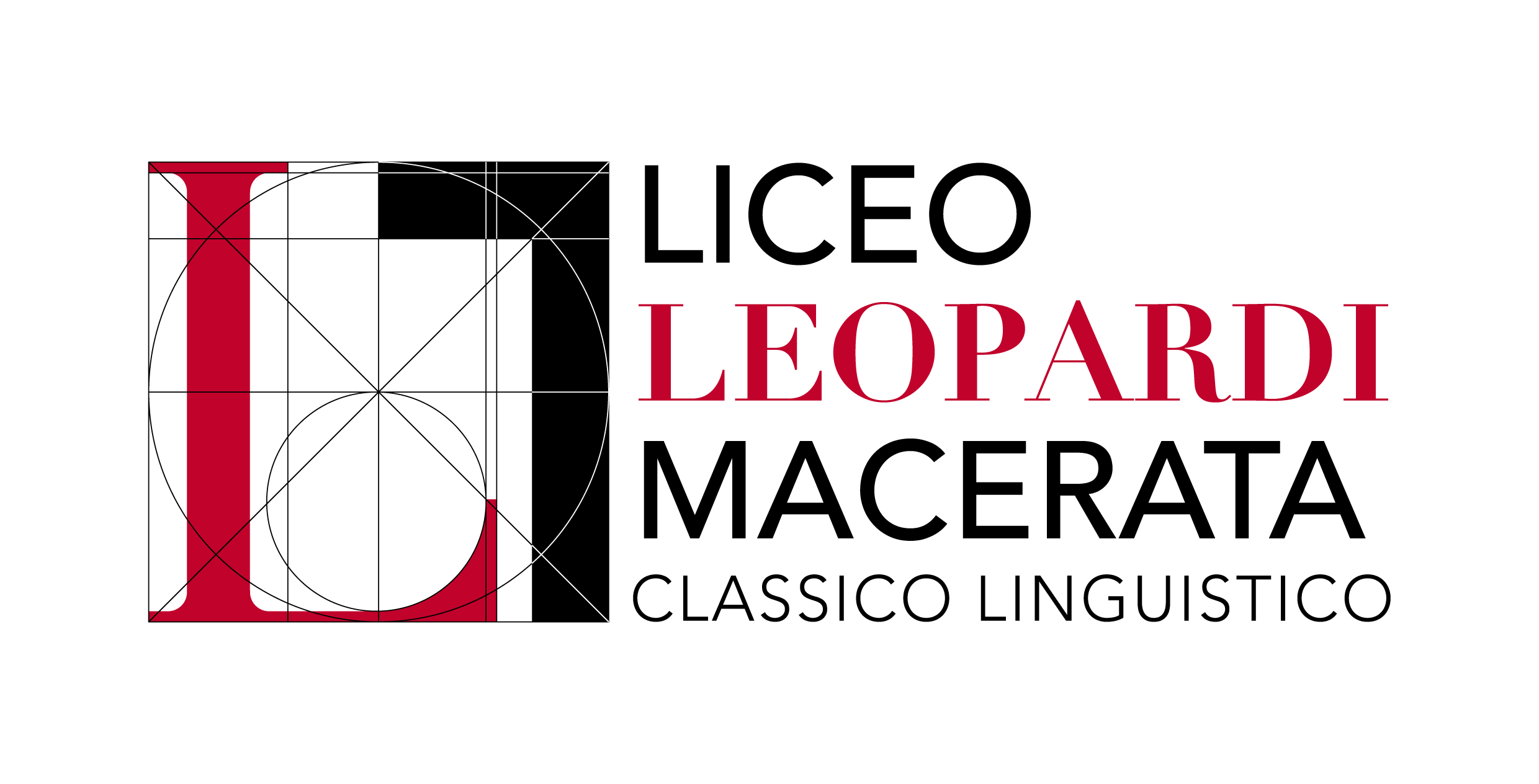 LATINO e GRECOProgrammazione disciplinare per gli studenti  che frequentano l’anno all’estero LATINOGRECOSTORIA DELLA LETTERATURALa poesia didascalica: LucrezioSTORIA DELLA LETTERATURALa retorica e la filosofia: CiceroneSTORIA DELLA LETTERATURALa poesia: Virgilio e OrazioSTORIA DELLA LETTERATURALa storiografia: LivioTRADUZIONEBrani da Cicerone e Livio, compresi quelli assegnati alla classe per lo studio estivo.STORIA DELLA LETTERATURAOrigini, struttura, funzione della tragediaSTORIA DELLA LETTERATURAEschilo, Sofocle, Euripide STORIA DELLA LETTERATURALa storiografia: Erodoto e TucidideSTORIA DELLA LETTERATURAL’oratoria: Lisia ed IsocrateTRADUZIONEBrani da Senofonte, Lisia , Isocrate, compresi quelli assegnati alla classe per lo studio estivo